Nachhaltigkeitsbericht Vorlagenach DNK-Standard für KMU(zuletzt aktualisiert: Dezember 2022)Du möchtest in deinem Unternehmen einen Nachhaltigkeitsbericht erstellen? Dann ist diese Anleitung perfekt für dich! Diese Vorlage hilft dabei, den Nachhaltigkeitsbericht (Entsprechenserklärung) nach DNK-Standard anzufertigen. Für wen ist diese Vorlage geeignet?Dieser Bericht ist für Unternehmen geeignet, die einen Nachhaltigkeitsbericht erstellen müssen, sowohl die, die einen Bericht erstellen möchten. Das berichtende Unternehmen sollte sich bereits mit Nachhaltigkeit auseinandergesetzt haben, da eine Nachhaltigkeitsstrategie und dazugehörige Daten (z. B. CO2-Verbräuche) verfügbar sein sollten.Aufwand: Ca. 10 TageVorwissen: Dieser Bericht leitet dich mit Erklärungen durch alle Schritte der Nachhaltigkeitsberichterstattung. Vorwissen ist dennoch empfohlen.Wozu dient diese Vorlage?Der Nachhaltigkeitsbericht muss nicht zwangsweise in Word erstellt werden!Dieser Bericht unterstützt dich primär bei der Sammlung der InformationenZur formellen Prüfung des Nachhaltigkeitsberichts müssen die Inhalte in der DNK-Datenbank eingetragen werdenWir empfehlen, die fertigen Inhalte erst nach vollständiger Sammlung in die DNK-Datenbank einzutragenWie läuft der Prozess zur Berichterstattung ab?In diesem Kapitel fassen wir kurz die wichtigsten Schritte zusammen, mit denen sich der DNK-Bericht am leichtesten erstellen lässt. 1. Commitment: Zunächst entscheidet sich die Geschäftsleitung dafür, sich mit der unternehmerischen Nachhaltigkeit auseinanderzusetzen (auch mit der Frage: Warum?) und diese später als Nachhaltigkeitsbericht zu kommunizieren.2. Planung: Wer ist für den Prozess verantwortlich (z. B. Geschäftsleitung, Taskforce, Berater*in) und wie sieht der Zeitplan aus? Welche Daten und Informationen müssen gesammelt werden (z. B. Stromverbräuche)?3. Erst Gutes tun, dann darüber reden: Vor der Berichtserstellung sollte sich das Unternehmen schon mit den Anforderungen des Berichts auseinander setzen. Das reduziert den Aufwand und erhöht die Qualität. Wir empfehlen im Vorfeld z. B. eine Bestandsaufnahme/Wesentlichkeitsanalyse durchzuführen, eine Strategie zu erarbeiten und/oder Maßnahmen durchzuführen (denn das steht später im Bericht). Folgende Tipps helfen dabei, Greenwashing zu vermeiden.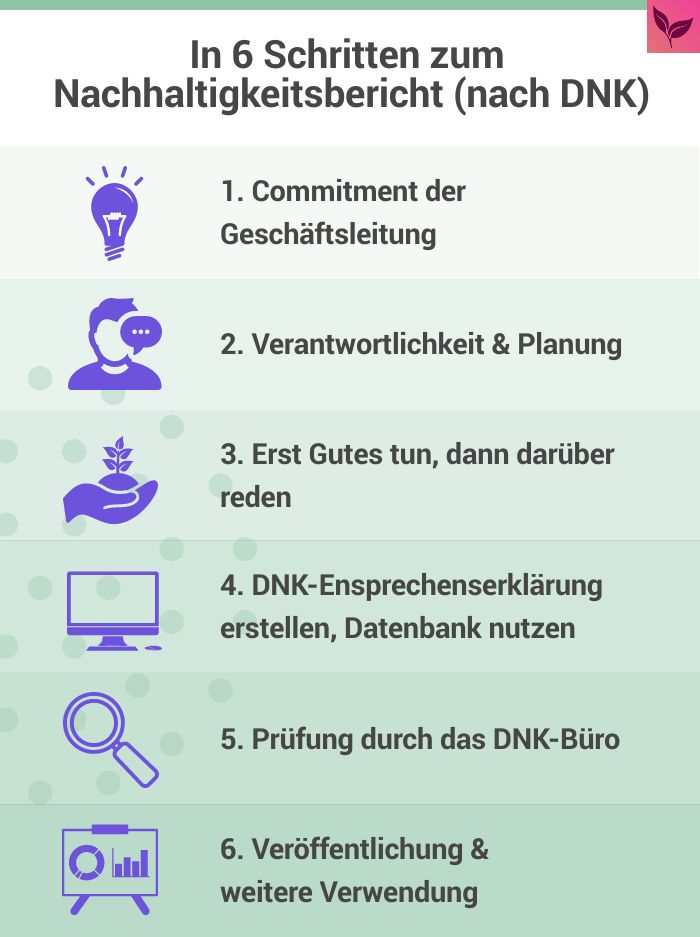 4. Erklärung erstellen & Datenbank nutzen: Erstelle nun Schritt für Schritt den DNK-Bericht. Ab Kriterium 7 müssen jeweils Leistungsindikatoren aus den Berichtsstandards GRI oder EFFAS Standard hinzugezogen werden. Wir haben bereits die Anforderungen des GRI den jeweiligen Kriterien hinzugefügt. Diese scheinen auf den ersten Blick sehr komplex. Jedoch ist es ganz wichtig, nicht nur bei den DNK-Kriterien, sondern auch bei den Leistungsindikatoren das „Comply or Explain“ Prinzip anzuwenden. Ist zu einem Sachverhalt nichts zu berichten, muss kurz erklärt/begründet werden (explain). Wenn etwas zu berichten ist (Comply) – schreibe zu jedem relevanten Kriterium so viel wie nötig/wenig wie möglich. Dabei kannst du diese Vorlage sowie die DNK-Datenbank nutzen, die Einblicke in die Berichte anderer Unternehmen gibt. Wir empfehlen, Inhalte auch über Bilder, Grafiken und Tabellen aufzubereiten. 5. Prüfung durch das DNK-Büro: Lade den fertigen Bericht über die Datenbank zur Prüfung hoch. Nach eventuellen Feedbackschleifen folgt die Freigabe.6. Veröffentlichung & weitere Verwendung: Der Bericht ist freigegeben, wie geht es nun weiter? Du kannst den Bericht, das Siegel sowie die Inhalte nun kommunizieren, sei es auf der Website, als Broschüre oder als Nachweis für Finanzierungen.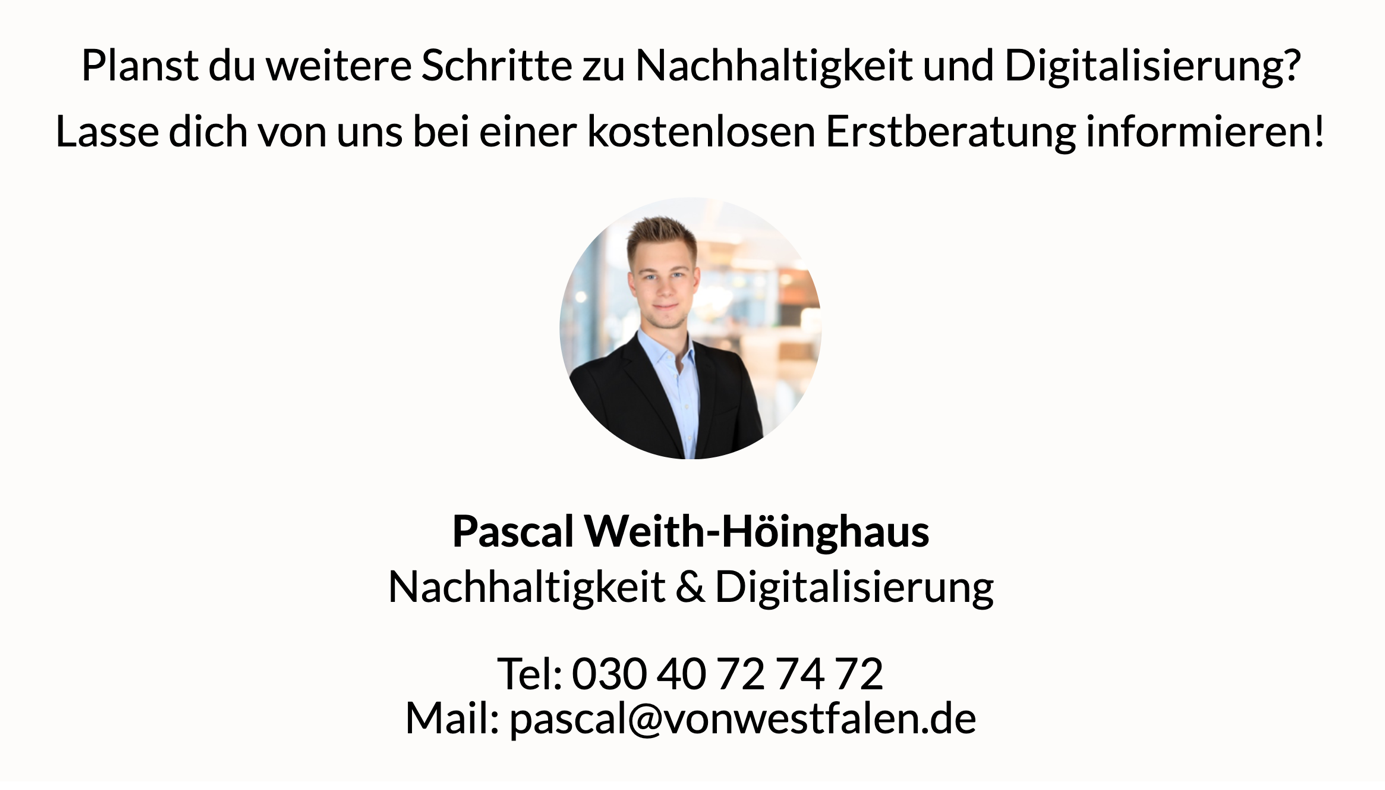 Inhaltsverzeichnis0. Geschäftsmodell	31.	Strategie	32.	Wesentlichkeit	43.	Ziele	54.	Tiefe der Wertschöpfungskette	58.	Anreizsysteme	89.	Beteiligung Anspruchsgruppen	910.	Innovations- und Produktmanagement	911.	Inanspruchnahme natürlicher Ressourcen	1012.	Ressourcenmanagement	1113.	Klimarelevante Emissionen	1314.	Arbeitnehmerrechte	1515.	Chancengerechtigkeit	1616.	Qualifizierung	1717.	Menschenrechte	2018.	Gemeinwesen	2119.	Politische Einflussnahme	2220.	Gesetzes- und richtlinienkonformes Verhalten	23
0. Geschäftsmodell

 Beschreibe dein Geschäftsmodell (u. a. Unternehmensgegenstand, Produkte/Dienstleistungen)Wir empfehlen die Verwendung des Schemas „Business Model Canvas“, falls dir keine andere Beschreibung deines Geschäftsmodells vorliegt.___Platz zum SchreibenDas Unternehmen „XY GmbH“ wurde im Jahr X gegründet und produziert ….StrategieDas Unternehmen legt offen, ob es eine Nachhaltigkeitsstrategie verfolgt. Es erläutert, welche konkreten Maßnahmen es ergreift, um im Einklang mit den wesentlichen und anerkannten branchenspezifischen, nationalen und internationalen Standards zu operieren. Berichte, ob dein Unternehmen eine eigenständige Nachhaltigkeitsstrategie verfolgt oder ob diese in die übergreifende Unternehmensstrategie eingebunden ist. Ist das noch nicht der Fall? Lege offen, zu wann Sie die Entwicklung einer Nachhaltigkeitsstrategie beabsichtigen.

 Berichte, welche zentralen Handlungsfelder die Nachhaltigkeitsstrategie definiert. Falls keine Nachhaltigkeitsstrategie vorhanden ist - in welchen Handlungsfeldern setzt dein Unternehmen bereits Nachhaltigkeitsmaßnahmen um?

 Berichte, auf welche wesentlichen nachhaltigkeitsrelevanten Standards und Zielsetzungen sich dein Unternehmen in der Nachhaltigkeitsstrategie stützt.Wir empfehlen, die Nachhaltigkeitsstrategie auf die nachhaltigen Entwicklungsziele der Vereinten Nationen zu beziehen – gerne auch unter Verwendung der jeweiligen Kachel-Grafiken – diese gibt es hier zum Download.___*Platz zum Schreiben*Die Nachhaltigkeitsstrategie von .. basiert auf den Zielen für nachhaltige Entwicklung der Vereinten Nationen und gliedert sich in die Handlungsfelder …..Unser Kerngeschäft, die Produktion von … trägt zum Erreichen des SDG Nr… bei, indem …Durch jährliche Spenden in das …. Projekt tragen wir zu … bei.Besondere Priorität hat .. , weil …Unser Ziel ist es …Die Umsetzung und Weiterentwicklung unserer Nachhaltigkeitsstrategie wird durch … begleitet.WesentlichkeitWelche Aspekte der eigenen Geschäftstätigkeit wirken wesentlich auf Aspekte der Nachhaltigkeit ein und welchen wesentlichen Einfluss haben die Aspekte der Nachhaltigkeit auf die Geschäftstätigkeit? Analysiere die positiven und negativen Wirkungen und gib an, wie diese Erkenntnisse in die eigenen Prozesse einfließen. Beschreibe die ökologischen, sozioökonomischen und politischen Besonderheiten des Umfelds, in denen dein Unternehmen tätig ist.

 Beschreibe, welche wesentlichen Nachhaltigkeitsthemen durch die Geschäftstätigkeit beeinflusst werden. Stelle sowohl die positiven als auch die negativen Auswirkungen dar (Inside-out-Perspektive).

 Beschreibe, welche wesentlichen Nachhaltigkeitsthemen auf die Geschäftstätigkeit einwirken. Stelle sowohl positive als auch die negative Auswirkungen dar (Outside-in-Perspektive).

 Erläutere, welche Chancen und Risiken sich für dein Unternehmen aus dem Umgang mit den beschriebenen Nachhaltigkeitsthemen ergeben. Nenne Schlussfolgerungen, die Sie daraus für dein Nachhaltigkeitsmanagement ableiten. Wir empfehlen die Darstellung der durchgeführten Wesentlichkeitsanalyse als Vier-Felder-Matrix (Erstellung zum Beispiel auf Miro)___*Platz zum Schreiben*Im Rahmen einer Bestandsaufnahme haben wir unser Unternehmen auf … untersucht. Dabei ist herausgekommen, dass …Unser Umfeld ist dadurch gekennzeichnet, dass …Durch unser Kerngeschäft bewirken wir … (postiven Effekt). Durch unsere Geschäftstätigkeit entstehen jedoch auch negative Effekte (z. B. CO2, Elektroschrott). Diese möchten wir mithilfe der Nachhaltigkeitsstrategie und -ziele kontinuierlich reduzieren.ZieleDas Unternehmen legt offen, welche qualitativen und/oder quantitativen sowie zeitlich definierten Nachhaltigkeitsziele gesetzt und operationalisiert werden und wie deren Erreichungsgrad kontrolliert wird. Berichte, welche mittel- und langfristigen Ziele sich das Unternehmen im Rahmen der Nachhaltigkeitsstrategie gesetzt hat.

 Erläutere, welche Ziele mit besonders hoher Priorität behandelt werden. Wie und warum kam es zu dieser Priorisierung?

 Erläutere, wie die Erreichung der strategischen Nachhaltigkeitsziele kontrolliert wird und wer im Unternehmen dafür zuständig ist.

 Berichte, ob und wie sich die Nachhaltigkeitsziele auf die Sustainable Development Goals (SDGs) der Vereinten Nationen beziehen. Wir empfehlen, eine Tabelle für die Auflistung der Ziele zu nutzen.___*Platz zum Schreiben*Im Rahmen unserer Strategiefindung mit den Handlungsfeldern …. haben wir uns konkrete Ziele gesetzt und im folgenden tabellarisch aufgelistet.(hier smarte Ziele)Tiefe der WertschöpfungsketteDas Unternehmen gibt an, welche Bedeutung Aspekte der Nachhaltigkeit für die Wertschöpfung haben und bis zu welcher Tiefe seiner Wertschöpfungskette Nachhaltigkeitskriterien überprüft werden. Beschreibe, welche Stufen Ihre Produkte bzw. Dienstleistungen in der Wertschöpfungskette durchlaufen (z. B. vom Rohstoffeinkauf bis zum Leistungszeitpunkt bzw. Recycling).

 Berichte, welche Nachhaltigkeitsaspekte für die dargestellten Wertschöpfungsstufen von Bedeutung sind. Erläuter auch, bis zu welcher Tiefe der Wertschöpfungskette Nachhaltigkeitskriterien überprüft werden.

 Berichte, ob die jeweiligen sozialen und ökologischen Probleme bekannt sind, die auf den einzelnen Stufen auftreten, und wie diese Probleme angegangen werden.
 Berichte, ob und in welcher Form Ihr Unternehmen mit zuliefernden Betrieben und anderen Geschäftspartnerinnen und -partnern über die genannten Probleme kommuniziert und gemeinsam Lösungen erarbeitet. Wir empfehlen eine detaillierte Auflistung von Partnern/Zulieferern/Dienstleister (mindestens intern) zu erstellen, um diese systematisch auf ESG-Kriterien zu überprüfen (z. B. Menschenrechte).___*Platz zum Schreiben*Als produzierendes Unternehmen besitzen wir eine recht komplexe Wertschöpfungskette, weil… . Als dienstleistendes Unternehmen ist unsere Wertschöpfungskette wenig komplex, weil…Für die Produktion wird … gebraucht..Bei Einkauf/Beschaffung wählen wir nach folgenden Kriterien aus…Wir führen folgende Dialog-Formate/Maßnahmen durch, um die Nachhaltigkeitsleistungen unserer Partner/Lieferanten weiter zu verbessern:…VerantwortungDie Verantwortlichkeiten in der Unternehmensführung für Nachhaltigkeit werden offengelegt. Berichte, wie die zentrale Verantwortung für Nachhaltigkeitsthemen (Strategie, Kontrolle, Analyse) auf operativer und auf Führungsebene zugeteilt ist. ___*Platz zum Schreiben*In unserem Unternehmen trägt … die Verantwortung für Nachhaltigkeitsthemen..Regeln und ProzesseDas Unternehmen legt offen, wie die Nachhaltigkeitsstrategie durch Regeln und Prozesse im operativen Geschäft implementiert wird. Berichte, wie die Nachhaltigkeitsstrategie im Geschäftsalltag verankert ist (interne Regeln, Prozesse, Standards). Wir empfehlen, ein besonderes Augenmerk auf die hieraus abzuleitenden Handlungen zu legen. Wissen alle Beteiligten, wie die Regeln und Prozesse im Alltag umgesetzt werden? Konnten sie diese mitbestimmen? Wie können die Regeln und Prozesse weiterhin verbessert werden (z. B. Feedback-Treffen)? ___*Platz zum SchreibenWir sichern … durch … (z. B. Qualitätsmanagement, Checklisten, Anweisungen).Kontrolle Das Unternehmen legt offen, wie und welche Leistungsindikatoren zur Nachhaltigkeit in der regelmäßigen internen Planung und Kontrolle genutzt werden. Es legt dar, wie geeignete Prozesse Zuverlässigkeit, Vergleichbarkeit und Konsistenz der Daten zur internen Steuerung und externen Kommunikation sichern.  Berichte, welche Leistungsindikatoren zur Steuerung und Kontrolle von Nachhaltigkeitszielen erhoben werden (z. B. CO2-Emissionen, Verbräuche, Zeit- und Geldspenden)

 Berichte, wie die Zuverlässigkeit, Vergleichbarkeit und Konsistenz der Daten gewährleistet werden. ___*Platz zum SchreibenUnser Nachhaltigkeitsmanagement umfasst ein Controlling, mit dem wir die Erreichung unserer Nachhaltigkeitsziele evaluieren. Unser Nachhaltigkeitscontrolling erfasst die Leistungsindikatoren: ….(CO2, Papier, Wasser, Strom, Geldspenden, MA-Fluktuation)Wir empfehlen ab hier die Verwendung der jeweils erforderlichen GRI Leistungsindikatoren.Achtung: In diesem Kriterium geht es insbesondere um die Verwendung regelmäßig erhobener Daten für die interne und externe Darstellung Ihrer Fortschritte im Bereich Nachhaltigkeit. Es soll berichtet werden, wie die Qualität solcher qualitativen und quantitativen Daten sichergestellt werden. Zusätzlich sollte insbesondere der Zusammenhang zwischen den Zielen in der Nachhaltigkeitsstrategie und den erfassten Informationen deutlich werden. 
Als Leistungsindikatoren können z.B. Indikatoren aus GRI und EFFAS genutzt werden. Je nach Ebene im Unternehmen werden diese aber vielleicht unterschiedlich zusammengefasst oder mit anderen Kennzahlen kombiniert. Selbstverständlich gibt es über die im DNK genutzten Leistungsindikatoren hinaus die Möglichkeit, relevante Kennzahlen zur Kontrolle Ihres Fortschritts im Nachhaltigkeitsbereich freiwillig zu ergänzen. Berichte daher die wesentlichen Leistungsindikatoren, die Sie nutzen, um den Erfolg Strategie sichtbar zu machen.Leistungsindikator GRI SRS-102-16: Werte
a) eine Beschreibung der Werte, Grundsätze, Standards und Verhaltensnormen der Organisation___*Platz zum Schreiben*Unsere Arbeit wird durch folgende Werte bestimmt:…. AnreizsystemeDas Unternehmen legt offen, wie sich die Zielvereinbarungen und Vergütungen für Führungskräfte und Mitarbeiter auch am Erreichen von Nachhaltigkeitszielen und an der langfristigen Wertschöpfung orientieren. Es wird offengelegt, inwiefern die Erreichung dieser Ziele Teil der Evaluation der obersten Führungsebene (Vorstand/ Geschäftsführung) durch das Kontrollorgan (Aufsichtsrat/Beirat) ist.  Berichte, ob es ein Vergütungssystem oder ein anderes, nicht-monetäres Anreizsystem für Mitarbeitende und Führungskräfte gibt, in dem Nachhaltigkeitsziele integriert sind und wenn nicht, ob ein solches geplant ist.

 Erläutere, wie und durch welche Gremien die Erreichung der mit den Mitarbeitenden und Geschäftsleitung vereinbarten Ziele kontrolliert wird.

 Berichte, ob und wenn ja welche Nachhaltigkeitsziele bereits Bestandteil der Evaluation der obersten Führungsebene (Vorstand/ Geschäftsführung) durch das Kontrollorgan (Aufsichtsrat/Beirat) sind. ___*Platz zum Schreiben*In unserem Unternehmen werden Vergütungen an folgenden Leistungen gemessen: …In unserem Unternehmen werden Vergütungen aktuell nicht an die Erreichung der Nachhaltigkeitsziele geknpüft.In regelmäßigen Feedbackgesprächen evaluieren wir die Erreichung der Nachhaltigkeitsziele durch …Leistungsindikator GRI SRS-102-35: Vergütungspolitik
a. Vergütungspolitik für das höchste Kontrollorgan und Führungskräfte, aufgeschlüsselt nach folgenden Vergütungsarten:
    i. Grundgehalt und variable Vergütung, einschließlich leistungsbasierter Vergütung, aktienbasierter Vergütung, Boni und aufgeschoben oder bedingt zugeteilter Aktien
    ii. Anstellungsprämien oder Zahlungen als Einstellungsanreiz
    iii. Abfindungen
    iv. Rückforderungen
    v. Altersversorgungsleistungen, einschließlich der Unterscheidung zwischen Vorsorgeplänen und Beitragssätzen für das höchste Kontrollorgan, Führungskräfte und alle sonstigen Angestellten
b. wie Leistungskriterien der Vergütungspolitik in Beziehung zu den Zielen des höchsten Kontrollorgans und der Führungskräfte für ökonomische, ökologische und soziale Themen stehen___*Platz zum Schreiben*Da wir als Unternehmen keine …. haben, ist dieser Punkt nicht zutreffend..Die Vergütung wird in unserem Unternehmen nach folgenden Kriterien festgelegt:…

Leistungsindikator GRI SRS-102-38: Verhältnis der Jahresgesamtvergütung
a. Verhältnis der Jahresgesamtvergütung der am höchsten bezahlten Person der Organisation in jedem einzelnen Land mit einer wichtigen Betriebsstätte zum Median der Jahresgesamtvergütung für alle Angestellten (mit Ausnahme der am höchsten bezahlten Person) im gleichen Land Die Einbindung von Nachhaltigkeitsaspekten in die Gestaltung bestehender nicht-monetärer Anreize (z.B. interne Auszeichnungen) sowie das Schaffen neuer Anreize wie Freistellungen für ehrenamtliche Arbeit, Ideenmanagement, Weiterbildungsmaßnahmen usw. können den Umgang mit Nachhaltigkeit im Unternehmen deutlich verbessern. ___*Platz zum Schreiben*Da wir als Unternehmen keine …. haben, ist dieser Punkt nicht zutreffend..Wir messen das Verhältnis der Jahresgesamtvergütung und haben dabei folgende Lohnspreizung festgestellt: …Beteiligung AnspruchsgruppenDas Unternehmen legt offen, wie gesellschaftliche und wirtschaftlich relevante Anspruchsgruppen identifiziert und in den Nachhaltigkeitsprozess integriert werden. Es legt offen, ob und wie ein kontinuierlicher Dialog mit ihnen gepflegt und seine Ergebnisse in den Nachhaltigkeitsprozess integriert werden. Berichte, ob und wenn ja, mit welcher Methode die für das Unternehmen wichtigsten Anspruchsgruppen identifiziert wurden.

 Beschreibe, wer diese Anspruchsgruppen sind.

 Beschreibe, wie der Dialog mit Stakeholdern gestaltet wird und wie die Ergebnisse daraus in die Weiterentwicklung des Nachhaltigkeitsmanagements einfließen. ___*Platz zum Schreiben*Im Rahmen einer Stakeholderanalyse haben wir folgende Anspruchsgruppen identifiziert: …Als Unternehmen stehen wir mit unseren wichtigsten Anspruchsgruppen … im Austausch, indem wir …In Zukunft planen wir, die Anspruchsgruppen und ihre Interessen in Bezug auf unser Unternehmen durch … besser kennenzulernen.Leistungsindikator GRI SRS-102-44: Wichtige Themen und Anliegen
a. wichtige, im Rahmen der Einbindung der Stakeholder geäußerte Themen und Anliegen, unter anderem:
i. wie die Organisation auf diese wichtigen Themen und Anliegen − auch über ihre Berichterstattung − reagiert hat;
ii. die Stakeholder-Gruppen, die die wichtigen Themen und Anliegen im Einzelnen geäußert haben.Wir empfehlen, diesen Schritt bereits im Rahmen der Wesentlichkeitsanalyse (siehe Kriterium 2) durchzuführen. Betroffene sollten frühestmöglich beteiligt werden. __*Platz zum SchreibenUnsere ermittelten Anspruchsgruppen haben folgende Interessen/Ideen/Zweifel geäußert: …Innovations- und ProduktmanagementDas Unternehmen legt offen, wie es durch geeignete Prozesse dazu beiträgt, dass Innovationen bei Produkten und Dienstleistungen die Nachhaltigkeit bei der eigenen Ressourcennutzung und bei Nutzern verbessern. Ebenso wird für die wesentlichen Produkte und Dienstleistungen dargelegt, ob und wie deren aktuelle und zukünftige Wirkung in der Wertschöpfungskette und im Produktlebenszyklus bewertet wird. Berichte Sie, welche Auswirkungen die wesentlichen Produkte und Dienstleistungen sowohl in der Erstellung als auch in der Nutzung und Verwertung auf soziale und ökologische Aspekte der Nachhaltigkeit haben. Erläutern Sie auch, wie diese Auswirkungen ermittelt werden.

 Beschreibe Sie, wie im Unternehmen die Nachhaltigkeitsleistung durch Innovationsprozesse gefördert wird.

 Beschreibe die Wirkung, die Innovationsprozesse entlang der Wertschöpfungskette und innerhalb des Produktlebenszyklus im Sinne einer nachhaltigen Entwicklung haben können. Zeige auf, wie Geschäftspartner/-innen und andere Akteure entlang der Wertschöpfungskette in Innovationsprozesse eingebunden werden. __*Platz zum SchreibenDie soziale/ökologische Wirkung unserer Produkte haben wir ermittelt, indem wir…Die wesentliche soziale/ökologische Wirkung ist … (Effekt, Kennzahl)Die Wirkung unserer Produkte wurde noch nicht ermittelt. Wir planen dies durchzuführen, wenn ….Wir sichern eine laufende Weiterentwicklung unseres Unternehmens, indem wir…Folgende Innovationen sind dabei entstanden: …Leistungsindikator G4-FS11  
a) Prozentsatz der Finanzanlagen, die eine positive oder negative Auswahlprüfung nach Umwelt- oder sozialen Faktoren durchlaufenUm dem Leistungsindikator gerecht zu werden, empfehlen wir, in Mindestform zu berichten, bei welchem Kreditinsitut das betriebliche Konto geführt wird.___*Platz zum SchreibenAls Unternehmen verfügen wir über keine Finanzanlagen. Wir unterhalten ein Konto bei der XY Bank. Diese Bank wird im FairFinanceGuide folgendermaßen bewertet…Wir beabsichtigen, ….Inanspruchnahme natürlicher RessourcenDas Unternehmen legt offen, in welchem Umfang natürliche Ressourcen für die Geschäftstätigkeit in Anspruch genommen werden. Infrage kommen hier Materialien sowie der Input und Output von Wasser, Boden, Abfall, Energie, Fläche, Biodiversität sowie Emissionen für den Lebenszyklus von Produkten und Dienstleistungen. Berichte qualitativ, welche natürlichen Ressourcen wesentlich im Rahmen der Tätigkeit des Unternehmens genutzt werden oder durch ihre Tätigkeiten beeinflusst werden.

 Gebe in den jeweils geeigneten Maßeinheiten an, in welchem Umfang die für die Geschäftstätigkeit wesentlichen natürlichen Ressourcen genutzt werden. Hier kann eine Rangliste der wichtigsten Ressourcen angeben werde.Wir empfehlen, hier ggf. tabellarisch aufzulisten, welche Ressourcen verbraucht wurden. Welche Ressourcen kommen infrage? Wir empfehlen, nach dem GHG-Protokoll (Scope 1,2,3) aufzulisten.___*Platz zum SchreibenAls produzierendes/dienstleistendes Unternehmen haben wir grundsätzlich einen … Ressourcenverbrauch.Im Rahmen dieses Nachhaltigkeitsberichts / unserer Klimabilanz haben wir unsere Verbrauchten Ressourcen aufgezeichnet und hier aufgelistet. Wir sind dabei folgendermaßen vorgegangen: …RessourcenmanagementDas Unternehmen legt offen, welche qualitativen und quantitativen Ziele es sich für seine Ressourceneffizienz, insbesondere den Einsatz erneuerbarer Energien, die Steigerung der Rohstoffproduktivität und die Verringerung der Inanspruchnahme von Ökosystemdienstleistungen gesetzt hat, welche Maßnahmen und Strategien es hierzu verfolgt, wie diese erfüllt wurden bzw. in Zukunft erfüllt werden sollen und wo es Risiken sieht. Berichte über die Zielsetzungen und den geplanten Zeitpunkt der Zielerreichung für die Ressourceneffizienz und die ökologischen Aspekte Ihrer Unternehmenstätigkeit.

 Berichte über Strategien und konkrete Maßnahmen, um diese Ziele zu erreichen.

 Berichte, ob und in welchem Maße bisherige Ziele erreicht wurden bzw. lege offen, wenn diese Ziele nicht erreichen konnten und warum.

 Berichte über wesentliche Risiken, die sich aus der Geschäftstätigkeit, aus ihren Geschäftsbeziehungen und aus ihren Produkten und/oder Dienstleistungen ergeben und wahrscheinlich negative Auswirkungen auf Ressourcen und Ökosysteme haben.Die Leistungsindikatoren gelten für die Kriterien "Inanspruchnahme natürlicher Ressourcen" und "Ressourcenmanagement" und werden in der DNK-Datenbank nach dem Kriterium 12 gesammelt abgefragt.___*Platz zum SchreibenWir achten auf…Deswegen beziehen wir nur ….Grundsätzlich verzichten wir aufWir reduzieren unseren Ressourcenverbrauch, indem ..Leistungsindikator GRI SRS-301-1: Eingesetzte Materialien
a. Gesamtgewicht oder -volumen der Materialien, die zur Herstellung und Verpackung der wichtigsten Produkte und Dienstleistungen der Organisation während des Berichtszeitraums verwendet wurden, nach:
    i. eingesetzten nicht erneuerbaren Materialien
    ii. eingesetzten erneuerbaren Materialien___*Platz zum Schreiben
Eingesetzte Materialien werden aufgrund der geringen Menge und des unverhältnismäßigen Aufwands für die Erfassung nicht erhoben.Wir haben .. KG von … verbraucht.
Leistungsindikator GRI SRS-302-1: Energieverbrauch
a. Den gesamten Kraftstoffverbrauch innerhalb der Organisation aus nicht erneuerbaren Quellen in Joule oder deren Vielfachen, einschließlich der verwendeten Kraftstoffarten
b. Den gesamten Kraftstoffverbrauch innerhalb der Organisation aus erneuerbaren Quellen in Joule oder deren Vielfachen, einschließlich der verwendeten Kraftstoffarten
c. In Joule, Wattstunden oder deren Vielfachen den gesamten:
    i. Stromverbrauch
    ii. Heizenergieverbrauch
    iii. Kühlenergieverbrauch
    iv. Dampfverbrauch
d. In Joule, Wattstunden oder deren Vielfachen die/den gesamte(n):
    i. verkauften Strom
    ii. verkaufte Heizungsenergie
    iii. verkaufte Kühlenergie
    iv. verkauften Dampf
e. Gesamten Energieverbrauch innerhalb der Organisation in Joule oder deren Vielfachen
f. Verwendete Standards, Methodiken, Annahmen und/oder verwendetes Rechenprogramm
g. Quelle für die verwendeten Umrechnungsfaktoren___*Platz zum SchreibenWir haben …. KWH Strom / Gas verbraucht.

Leistungsindikator GRI SRS-302-4: Verringerung des Energieverbrauchs
a. Umfang der Verringerung des Energieverbrauchs, die als direkte Folge von Initiativen zur Energieeinsparung und Energieeffizienz erreicht wurde, in Joule oder deren Vielfachen
b. Die in die Verringerung einbezogenen Energiearten: Kraftstoff, elektrischer Strom, Heizung, Kühlung, Dampf oder alle
c. Die Grundlage für die Berechnung der Verringerung des Energieverbrauchs wie Basisjahr oder Basis/Referenz, sowie die Gründe für diese Wahl
d. Verwendete Standards, Methodiken, Annahmen und/oder verwendetes Rechenprogramm
___*Platz zum SchreibenIm Vergleich zu … haben wir unseren Energieverbrauch um … gesenkt.Da der Energieverbrauch erstmals für diesen Bericht erhoben wurde, können wir keine zahlenmäßige Energiereduktion nennen.
Leistungsindikator GRI SRS-303-3: Wasserentnahme
a. Gesamte Wasserentnahme aus allen Bereichen in Megalitern sowie eine Aufschlüsselung der Gesamtmenge nach den folgenden Quellen (falls zutreffend):
    i. Oberflächenwasser
    ii. Grundwasser
    iii. Meerwasser
    iv. produziertes Wasser
    v. Wasser von Dritten
b. Gesamte Wasserentnahme in Megalitern aus allen Bereichen mit Wasserstress sowie eine Aufschlüsselung der Gesamtmenge nach den folgenden Quellen (falls zutreffend):
    i. Oberflächenwasser
    ii. Grundwasser
    iii. Meerwasser
    iv. produziertes Wasser
    v. Wasser von Dritten sowie eine Aufschlüsselung des Gesamtvolumens nach den in i-iv aufgeführten Entnahmequellen
c. Eine Aufschlüsselung der gesamten Wasserentnahme aus jeder der in den Angaben 303-3-a und 303-3-b aufgeführten Quellen in Megalitern nach den folgenden Kategorien:
    i. Süßwasser (≤1000 mg/l Filtrattrockenrückstand (Total Dissolved Solids (TDS))
    ii. anderes Wasser (>1000 mg/l Filtrattrockenrückstand (TDS))
d. Gegebenenfalls erforderlicher Kontext dazu, wie die Daten zusammengestellt wurden, z. B. Standards, Methoden und Annahmen___*Platz zum SchreibenWir haben … m3 Wasser verbraucht.

Leistungsindikator GRI SRS-306-3 (2020): Angefallener Abfall
a. Gesamtgewicht des anfallenden Abfalls in metrischen Tonnen sowie eine Aufschlüsselung dieser Summe nach Zusammensetzung des Abfalls.
b. Kontextbezogene Informationen, die für das Verständnis der Daten und der Art, wie die Daten zusammengestellt wurden, erforderlich sind.  Die geforderten Informationen mögen auf den ersten Blick sehr umfangreich erscheinen. Comply or Explain: Gibt es zu geforderten Verbräuchen keine Informationen, ist es ausreichend, dies zu erklären. Je umfangreicher hier die Informationen gesammelt werden, desto besser ist die Grundlage für eine CO2-Bilanzierung. ___*Platz zum SchreibenWir haben … KG/Liter Abfall entsorgt, bestehend aus … KG Papier, … KG Kunststoff, … KG Biomüll.Du möchtest die gesamte Vorlage für deinen Nachhaltigkeitsbericht verwenden? Schreibe uns einfach eine E-Mail und wir lassen dir die Vollversion zukommen!ZielSDGStatusErstellung eines Nachhaltigkeitsberichts nach DNK bis zum Jahr …./erreichtErreichung der Klimaneutralität bis …, durch … 13In der UmsetzungEinführung eines halbjährlichen Mitarbeitenden-Zufriedenheitsumfrage inkl. Ableitung von Verbesserungsmaßnahmen bis …, durch …8, 3, 4, 5In PlanungRessourcen-ArtMengeEinheitPapierKGKraftstoff (Benzin) LiterStrom (Herkunft)KwH